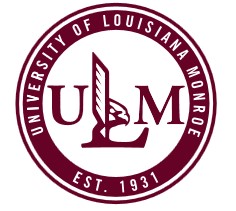 Instructor Course Assignment FormInstructor Course Assignment FormInstructor Course Assignment FormInstructor Course Assignment FormInstructor Course Assignment FormInstructor Course Assignment FormInstructor Course Assignment FormInstructor Course Assignment FormInstructor Course Assignment FormInstructor Course Assignment FormInstructor Course Assignment FormInstructor Course Assignment Form**This form must be EMAILED as a Word Document ONLY to cramer@ulm.edu.** **This form must be EMAILED as a Word Document ONLY to cramer@ulm.edu.** **This form must be EMAILED as a Word Document ONLY to cramer@ulm.edu.** **This form must be EMAILED as a Word Document ONLY to cramer@ulm.edu.** **This form must be EMAILED as a Word Document ONLY to cramer@ulm.edu.** **This form must be EMAILED as a Word Document ONLY to cramer@ulm.edu.** **This form must be EMAILED as a Word Document ONLY to cramer@ulm.edu.** **This form must be EMAILED as a Word Document ONLY to cramer@ulm.edu.** **This form must be EMAILED as a Word Document ONLY to cramer@ulm.edu.** **This form must be EMAILED as a Word Document ONLY to cramer@ulm.edu.** (Hardcopy/PDF submissions will not be processed.)(Hardcopy/PDF submissions will not be processed.)(Hardcopy/PDF submissions will not be processed.)(Hardcopy/PDF submissions will not be processed.)(Hardcopy/PDF submissions will not be processed.)(Hardcopy/PDF submissions will not be processed.)(Hardcopy/PDF submissions will not be processed.)(Hardcopy/PDF submissions will not be processed.)(Hardcopy/PDF submissions will not be processed.)(Hardcopy/PDF submissions will not be processed.)First NameLast NameCWID *required*CRN*required*SubjectCourse 